IntroductionA digital thing object is defined with various parameters and corresponding values, attributes and interfaces, etc. However, in order to describe a complicated physical thing target, digital objects may have to contain several digital objects as sub-elements as well as basic definition elements. A primitive digital object is a basic element of a digital twin that does not have sub-digital objects and has general definitions. We can also effectively compose digital twin objects using these multiple primitive digital objects without describing each device separately. In addition, it is possible to design the digital object including various combinations of conventional digital models, so you can easily generate new digital objects. For example, in a DSLR camera digital object, the zoom lens object and the image sensor object are independent. Therefore, various combinations are possible depending on which lens and image sensor is selected. Also, IoT devices with multiple sensors can be generated into the digital object easily by combining digital models of the selected sensors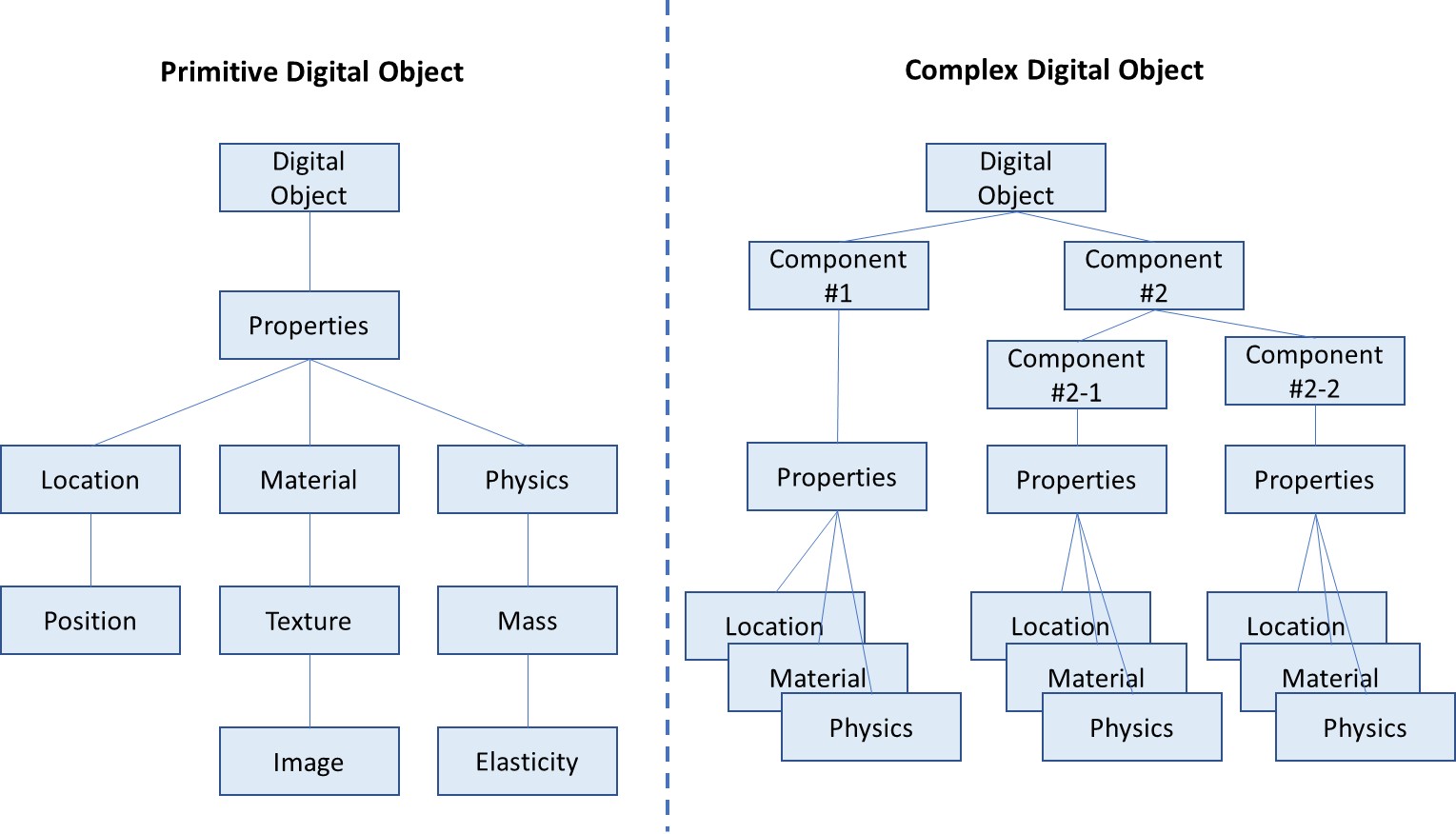 Fig. 1 The Data Structure of a Complex Digital Twin ObjectComplex Digital ObjectOverviewGeneralDescribes attributes of the complex digital object, attributes of the corresponding complex physical object, authority to access the physical object, and types of sensing data.ConclusionIn this proposal, we describe the need for digital objects to describe physical objects (assets, devices, processes, etc.) with complex structures and proposed a type of “Complex Digital Thing Entity” that can be used in the advanced stage of CPS or DTS. Through this, not only can digital objects of various levels be described, but also existing digital thing entities can be reused, enabling rapid expansion of the virtual world.ProjectSpecification of Digital Synchronization Framework between Cyber and Physical World<https://sagroups.ieee.org/2888/3 >TitleProposal for Complex Digital Objects of the Digital Twin Framework DCN2888-21-0042-01-0003Date SubmittedJune 29, 2021Source(s)Changseok Yoon csyoon@keti.re.kr (Korea Electronics Technology Institute),Tai-Gil Kwon tgkwon@keti.re.kr (Korea Electronics Technology Institute)Tae-Beom Lim tblim@keti.re.kr (Korea Electronics Technology Institute),Kyoungro Yoon yoonk@konkuk.ac.kr (Konkuk University)Re:AbstractPurposeTo discuss and define digital models’ structure for the framework of the standard  NoticeThis document has been prepared to assist the IEEE 2888 Working Group. It is offered as a basis for discussion and is not binding on the contributing individual(s) or organization(s). The material in this document is subject to change in form and content after further study. The contributor(s) reserve(s) the right to add, amend or withdraw material contained herein.ReleaseThe contributor grants a free, irrevocable license to the IEEE to incorporate material contained in this contribution, and any modifications thereof, in the creation of an IEEE Standards publication; to copyright in the IEEE’s name any IEEE Standards publication even though it may include portions of this contribution; and at the IEEE’s sole discretion to permit others to reproduce in whole or in part the resulting IEEE Standards publication. The contributor also acknowledges and accepts that IEEE 2888 may make this contribution public.Patent PolicyThe contributor is familiar with IEEE patent policy, as stated in Section 6 of the IEEE-SA Standards Board bylaws <http://standards.ieee.org/guides/bylaws/sect6-7.html#6> and in Understanding Patent Issues During IEEE Standards Development http://standards.ieee.org/board/pat/faq.pdf